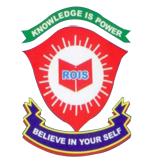 ROYAL OAK INTERNATIONAL SCHOOLSR. SEC. C.B.S.E. AFFILIATED (2019-20)PA-I SYLLABUS OF CLASS – IV ENGLISHMCB- Unit 1- The Empty Pot       Poem- The boy who never told lie     Unit 2- Home Sweet Home     Poem- Grandparents are the best      Literature- Henri- Ch1-The Red Cross Hero-I     Ch2- Henri – The Red Cross Hero-II      Grammar- Articles, Sentences , Nouns, AntonymsWriting- Notice Writing, Diary entryHINDIIkkB & 1 izd`fr dk lans”k ¼dfork½ikB & 2 cqn~f/k dh thr  ikB & 3 jTth dk “kkSd  ikB & 4 vfHkekuh xqykciBu&ikBu ]Jqrys[kO;kdj.k ikB & 1 Hkk’kk vkSj O;kdj.k IkkB & 2 o.kZ] o.kZekyk vkSj ek=k ikB & 3 “kCn ikB & 4 laKkMATHSL-3   Number SystemL-4   Addition and SubtractionL-5  MultiplicationSCIENCEL-3, Clothes we wearL-6 , The Green PlantsL-7, How plants survive?L-9,Animals and their young onesL-10 How animals survive?(only define and book exercise)SOCIAL STUDIESL-1. The face of India                  L-2. Northern MountainsL-3. The Northern Plains            L-4. The great Indian desertCOMPUTERCh – 1 :  Knowing Computer systemCh – 4 : Knowing Ms-Word 2016( Reading)Practical : MS- WordG.K.Page no. 3 to Page no. 15 and Page no 69